บทที่ ๑        บทนำ ข้อมูลสถานศึกษา๑.บทนำหลักการและเหตุผล         ยาเสพติดเป็นปัญหาสำคัญระดับชาติที่รัฐบาลถือเป็นนโยบายที่ต้องเร่งดำเนินการแก้ไขอย่างจริงจัง ทั้งนี้เพราะเพราะปัญหายาเสพติด ที่มีการแพร่ระบาดในทุกพื้นที่ของประเทศไทย ได้ทวีความรุนแรงมากขึ้น ส่งผลกระทบต่อการพัฒนาประเทศทั้งด้านเศรษฐกิจ สังคมและสิ่งแวดล้อม รวมทั้งทางด้านการเมือง และความมั่นคงของประเทศพฤติกรรม ที่ไม่พึงประสงค์ในกลุ่มเยาวชน ดื่มสุรา สูบบุหรี่ เที่ยวกลางคืน การพนัน การทะเลาะวิวาท ติดเกม สื่อลามลามกอนาจาร ฟุ่มเฟือย และวัตถุนิยมเกินฐานะ ปัญหาต่างๆ ที่เกิดขึ้นกับนักเรียน นักศึกษา ซึ่งเป็นพฤติกรรมเบี่ยงเบนที่สังคมไม่ยอมรับ  การป้องกันและแก้ไขปัญหาเป็นสิ่งสำคัญประการหนึ่ง ของการพัฒนาทั้งด้านร่างกาย จิตใจ  และสติปัญญา ทางโรงเรียนได้บูรณาการจัดทำแผนปฏิบัติการการร่วมกันทุกฝ่ายที่เกี่ยวข้อง จึงได้จัดทำโครงการห้องเรียนสีขาว/แผนกสีขาว ในสถานศึกษา โดยมีเป้าหมายเพื่อให้ครูอาจารย์ที่ปรึกษา       และนักเรียน ที่เป็นแกนนำเป็นผู้ให้ความรู้ ความเข้าใจในการให้คำปรึกษา ตักเตือนเพื่อน กระตุ้นเพื่อน ปลูกฝังค่านิยมที่ถูกต้องดูแลช่วยเหลือซึ่งกันและกันเพื่อให้เยาวชนของประเทศไทยเป็นเยาวชนที่มีความรู้ ควบคู่ด้วยคุณธรรม ไม่ฝักใฝ่อบายมุข และสร้างปัญหาให้กับสังคม สามารถดำรงตนอยู่ในสังคมได้อย่างมีความสุขเป็นพลเมืองที่มีคุณภาพพัฒนาประเทศไทยให้เจริญรุ่งเรืองต่อไปวัตถุประสงค์๑. เพื่อให้นักเรียน นักศึกษา ที่มีปัญหาต้องการความช่วยเหลือได้รับคำปรึกษา คำแนะนำที่ถูกต้องเหมาะสมจากผู้ที่เป็นแกนนำ และครูอาจารย์ที่ปรึกษา ครูแนะแนว๒. เพื่อให้มีนักเรียน นักศึกษาแกนนำในห้องเรียนดูแลช่วยเหลือซึ่งกันและกัน ตักเตือน แนะนำเพื่อนในการป้องกันและแก้ไขปัญหายาเสพติด ปัญหาอบายมุขและปัญหาอื่น ๆ ที่เป็นสิ่งมัวเมาทั้งหลาย๓. ผู้บริหารสถานศึกษาส่งเสริมและสนับสนุนให้มีนักเรียน แกนนำประจำห้อง และครูอาจารย์ที่ปรึกษา ครูแนะแนว และเพื่อนที่ปรึกษาให้คำปรึกษาแนะนำและให้การช่วยเหลือ การบริหารจัดการการอบรม การสนับสนุนกิจกรรม และติดตามประเมินผลโดยร่วมมือกันทุกฝ่าย๔. เพื่อเสริมสร้างความเข้มแข็งในการเฝ้าระวังพฤติกรรมเสี่ยง ด้วยกระบวนการสร้างเครือข่ายนักเรียน นักศึกษาแกนนำ เพื่อให้เกิดกระบวนการพัฒนาให้มีความเข้มแข็ง ต่อเนื่องและยั่งยืนเป้าหมาย๑ ด้านปริมาณ            - โรงเรียนรัชชประภาวิทยาคม ได้เข้าร่วมโครงการห้องเรียนสีขาว/แผนกสีขาว และรับการประเมินผลการดำเนินงานประจำปี เพื่อประกาศให้เป็นห้องเรียนสีขาว-  ผู้บริหารสถานศึกษา กรรมการสถานศึกษา ครูอาจารย์ นักเรียน นักศึกษาแกนนำและผู้ปกครองให้การสนับสนุนส่งเสริมการดำเนินโครงการห้องเรียนสีขาว๒ ด้านคุณภาพ- นักเรียน นักศึกษา มีจิตสาธารณะรู้จักเสียสละดูแลช่วยเหลือกัน มีภาวการณ์เป็นผู้นำและผู้ตามที่ดีมีความรู้คู่คุณธรรม - การมีส่วนร่วมในการดูแลช่วยเหลือระหว่างบ้านและสถานศึกษา มีผู้ปกครอง ครู อาจารย์ที่ปรึกษา และครูประจำชั้นติดตามพฤติกรรมที่ไม่พึงประสงค์และร่วมกันแก้ไขผู้รับผิดชอบโครงการ๑.  ฝ่ายกิจการนักเรียน๒.  ครูที่ปรึกษาตัวชี้วัดความสำเร็จ- เชิงปริมาณร้อยละ ๘๐ ผู้บริหารสถานศึกษา กรรมการสถานศึกษา ครู อาจารย์ นักเรียนนักศึกษา ในสถานศึกษาที่เข้าร่วมโครงการห้องเรียนสีขาว/แผนกสีขาวมีความพึงพอใจ	- เชิงคุณภาพ ร้อยละ ๘๐ นักเรียน มั่นใจในกระบวนการดำเนินงานโครงการห้องเรียนสีขาว ที่มีผลในการปรับเปลี่ยนพฤติกรรมที่พึงประสงค์เป็นแบบอย่างที่ดีงามของสังคมการประเมินผลโครงการ๑. ห้องเรียนประเมินตนเอง และรายงานผลการประเมินให้โรงเรียนทราบของทุกภาคเรียน๒. สถานศึกษารายงานศูนย์อำนวยการป้องกันและปราบปรามยาเสพติด กระทรวงศึกษาธิการ ทุกภาคเรียน ผลที่คาดว่าจะได้รับ๑. นักเรียน นักศึกษา มีความรู้คู่คุณธรรม เติบโตเป็นพลเมืองที่มีคุณภาพ ไม่ไปข้องเกี่ยวกับยาเสพติดและอบายมุข๒. ความร่วมมือระหว่างบ้านกับสถานศึกษามีความเข้มแข็งช่วยเหลือนักเรียน นักศึกษาให้มีพฤติกรรมพึงประสงค์ เป็นเยาวชนที่ดีของประเทศไทย๓. การดำเนินงานโครงการห้องเรียนสีขาว มีคุณภาพนำไปสู่ โครงการสถานศึกษาสีขาวปลอดยาเสพติดและอบายมุข๒.ข้อมูลสถานศึกษา	๒.๑. ข้อมูลทั่วไปชื่อ โรงเรียนรัชชประภาวิทยาคม ที่ตั้ง ๓๘๓ หมู่ที่ ๕ ตำบลเขาพัง อำเภอบ้านตาขุน จังหวัดสุราษฎร์ธานี สังกัดสำนักงานเขตพื้นที่การศึกษามัธยมศึกษา เขต ๑๑ โทร ๐-๗๗๓๔-๖๐๙๓ โทรสาร ๐-๗๗๓๔-๖๐๙๓ e-mail – website  www.ratchaprapa.ac.th  เปิดสอนระดับชั้นมัธยมศึกษาปีที่ ๑ ถึง ชั้นมัธยมศึกษาปีที่ ๖ เนื้อที่ ๕๓ ไร่ เขตพื้นที่บริการ ตำบลเขาพัง ตำบลพรุไทย ตำบลพะแสงประวัติโรงเรียนโดยย่อโรงเรียนรัชชประภาวิทยาคม ตั้งอยู่เลขที่ ๓๘๓ หมู่ที่ ๕ ตำบลเขาพัง อำเภอบ้านตาขุน จังหวัดสุราษฎร์ธานี รหัสไปรษณีย์ ๘๔๒๓๐ โทรศัพท์/โทรสาร ๐-๗๗๓๔-๖๐๙๓ มีพื้นที่ ๕๓ ไร่ปี พ.ศ. ๒๕๒๗ เปิดรับนักเรียนชั้นมัธยมศึกษาปีที่ ๑ ในนามโรงเรียนสาขาของโรงเรียนบ้านตาขุนวิทยา โดยมีการไฟฟ้าฝ่ายผลิตแห่งประเทศไทย โครงการเขื่อนเชี่ยวหลานได้สนับสนุนจัดสร้างอาคารเรียนชั่วคราว โรงฝึกงาน ห้องน้ำห้องส้วม สนามฟุตบอล สนามบาสเก็ตบอลและปรับปรุงบริเวณให้จนใช้ได้ในปัจจุบันวันที่ ๒๑ พฤษภาคม ๒๕๓๐ โรงเรียนได้รับการประกาศจัดตั้งโดยแยกจากการเป็นโรงเรียนสาขาให้ชื่อว่า “โรงเรียนเชี่ยวหลานวิทยา” และกรมสามัญศึกษาได้มีคำสั่งให้ นายณรงค์ 
กองมณี ครูใหญ่โรงเรียนบางสวรรค์วิทยามาดำรงตำแหน่งครูใหญ่ ได้อนุมัติวงเงินจัดสร้างอาคารเรียน ๑๐๘ล จำนวน ๑ หลัง เป็นเงิน ๒,๒๐๐,๐๐๐ บาทวันที่ ๑๓ พฤศจิกายน ๒๕๓๐ กรมสามัญศึกษาโดย นายมารุต บุนนาค ได้ลงนามเปลี่ยนชื่อโรงเรียนใหม่ตามชื่อเขื่อนรัชชประภาเป็น “โรงเรียนรัชชประภาวิทยาคม” ปีงบประมาณ ๒๕๓๐ กรมสามัญศึกษาได้จัดสรรงบประมาณก่อสร้างอาคารชั่วคราว บ้านพักครู บ้านพักภารโรงและห้องน้ำห้องส้วมอย่างละ ๑ หลังปีงบประมาณ ๒๕๓๑ กรมสามัญศึกษา ได้จัดสรรงบประมาณก่อสร้างต่อเติมอาคารเรียน ๑๐๘ล บ้านพักครู ๒ หลัง และถังเก็บน้ำฝน ฝ๓๓ จำนวน ๑ ชุดปีงบประมาณ ๒๕๓๒ กรมสามัญศึกษา ได้จัดสรรงบประมาณต่อเติมอาคารชั่วคราว ๑๐๔/๓๐ จำนวน ๑ หลัง เป็นอาคารโรงฝึกงานปีงบประมาณ ๒๕๓๓ กรมสามัญศึกษา ได้จัดอนุมัติงบประมาณสร้างบ้านพักครูแบบ๒๐๖/๓๐ จำนวน ๑ หลังปีงบประมาณ ๒๕๓๘ กรมสามัญศึกษา ได้จัดสรรงบประมาณสร้างอาคารเรียน ๑๐๘ล จำนวน ๑ หลัง บ้านพักภารโรง จำนวน ๑ หลัง ปีงบประมาณ ๒๕๓๙ กรมสามัญศึกษาได้จัดสรรงบประมาณสร้างบ้านพักนักเรียนแบบ ๘ คน จำนวน ๒ หลัง ปีงบประมาณ ๒๕๔๖ กรมสามัญศึกษา ได้จัดสรรงบประมาณสร้างโรงอาหารสำหรับ ๓๐๐ นั่ง จำนวน ๑ หลัง เป็นเงิน ๑,๘๔๐,๐๐๐ บาทแผนที่โรงเรียน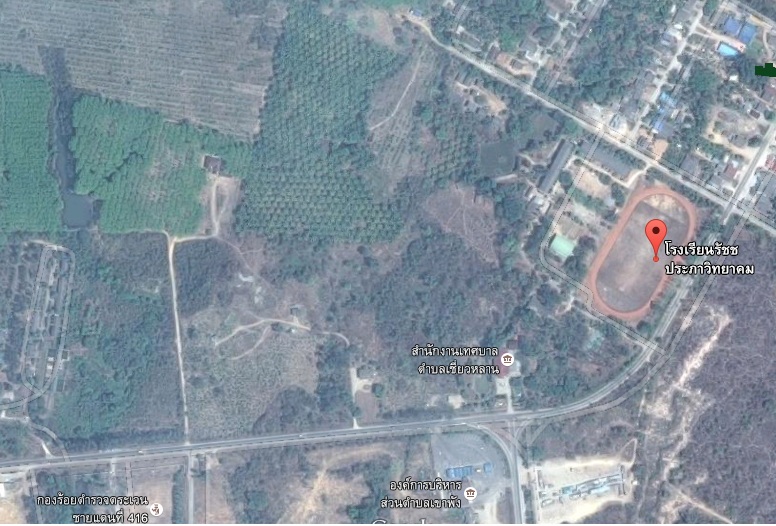 อาคารเชี่ยวหลานอาคารไกรสรห้องสุขาห้องเกษตรและห้องพลศึกษาโรงอาหารหอสมุดโรงฝึกงานหอพระสนามฟุตบอลบ่อเลี้ยงปลาบ้านพักครูแปลงเกษตรเสาธง๒.๒ ข้อมูลผู้บริหาร (ชื่อผู้อำนวยการทุกคนตั้งแต่อดีตจนถึงปัจจุบัน)นายโกวิทย์ 	นวลขาว	อาจารย์ใหญ่ 	พ.ศ.๒๕๒๗ - ๒๕๒๙นายสุชาติ	หงส์ทอง	อาจารย์ใหญ่	พ.ศ.๒๕๒๙ - ๒๕๓๐นายณรงค์	กองมณี	อาจารย์ใหญ่	พ.ศ.๒๕๓๐ - ๒๕๓๔นายจำเนียร	เจริญสุข	อาจารย์ใหญ่	พ.ศ.๒๕๓๔ - ๒๕๓๖นายบุญทิพย์	อักษรผอบ	ผู้อำนวยการ	พ.ศ.๒๕๓๖ - ๒๕๔๓นายสุภักดิ์	มุขดาร์	อาจารย์ใหญ่	พ.ศ.๒๕๔๓ - ๒๕๔๖นายประดิษฐ์	สวัสดี	อาจารย์ใหญ่	พ.ศ.๒๕๔๖ - ๒๕๕๓นายสุขโข	สาเรศ	ผู้อำนวยการ	พ.ศ.๒๕๕๔ - ๒๕๕๖นายจีรศักดิ์	เดชเกิด 	ผู้อำนวยการ	พ.ศ.๒๕๕๖ – ๒๕๕๙ว่าที่ ร.อ.ภูพยงค์  คงชนะ	ผู้อำนวยการ	พ.ศ.๒๕๕๙ – ปัจจุบันรายชื่อคณะกรรมการสถานศึกษาขั้นพื้นฐาน (ปีการศึกษา ๒๕๖๐)นายสุรพล	พงษ์ประภากรณ์	ประธานคณะกรรมการสถานศึกษาขั้นพื้นฐานนายไพโรจน์	เพชรมณี	กรรมการผู้แทนองค์กรศาสนานางเพียงจันทร์	ฤทธิ์ประดิษฐ์โชค	กรรมการผู้ทรงคุณวุฒินายสุรเชษฐ	ถาพร	กรรมการผู้แทนผู้ปกครองนายสมศักดิ์	พุทธเจริญ	กรรมการผู้แทนองค์กรปกครองท้องถิ่นนายสุรินทร์	ศรีสวัสดิ์	กรรมการผู้แทนองค์กรชุมชนนายจรุง	กัณรงค์	กรรมการผู้แทนครูนายนันทวัฒน์	ปาละคเชนทร์	กรรมการผู้แทนศิษย์เก่าว่าที่ ร.อ.ภูพยงค์   คงชนะ	กรรมการและเลขานุการข้อมูลผู้บริหาร (ปัจจุบัน)ผู้อำนวยการโรงเรียน ชื่อ-สกุล ว่าที่ ร.อ.ภูพยงค์  คงชนะ  โทรศัพท์ ๐๖๓-๑๗๑๕๕๘๙ 
วุฒิการศึกษาสูงสุด การศึกษามหาบัณฑิต สาขาการบริหารการศึกษา ดำรงตำแหน่งที่โรงเรียนนี้ตั้งแต่ ๑๘ พฤศจิกายน  ๒๕๕๙ จนถึงปัจจุบัน เป็นเวลา ๑ ปี ๔ เดือนรองผู้อำนวยการ – คน๒.๓ ข้อมูลนักเรียน (ณ วันที่  ๑๐ พ.ย ๒๕๖๐ ปีการศึกษา ๒๕๖๐)จำนวนนักเรียนในเขตพื้นที่บริการทั้งสิ้น ๑๘๒ คนจำนวนนักเรียนในโรงเรียนทั้งสิ้น ๑๘๒ คน จำแนกตามระดับชั้นที่เปิดสอน๒.๔ ข้อมูลอาคารสถานที่ 	อาคารเรียนจำนวน ๒ หลัง  อาคารประกอบจำนวน ๒ หลัง  ส้วม ๒ หลัง  
สระว่ายน้ำ – สระ  สนามเด็กเล่น  -  สนาม  สนามฟุตบอล  ๑  สนาม  สนามบาสเก็ตบอล๒.๕ ข้อมูลสภาพชุมชนโดยรวม    ๑)   สภาพชุมชนรอบบริเวณโรงเรียนมีลักษณะเป็นสถานที่ท่องเที่ยว และมีพื้นที่ทำการเกษตร
บริเวณใกล้เคียงโดยรอบโรงเรียน ได้แก่ เทศบาลตำบลบ้านเชี่ยวหลาน เขื่อนรัชชประภา กองร้อยตำรวจตระเวรชายแดนที่ ๔๑๖ ศูนย์ศิลปาชีพตำบลเขาพัง ศูนย์ปราบปรามและป้องกันการประมงน้ำจืดภาคใต้ สหกรณ์การเกษตรบ้านเชี่ยวหลาน โรงเรียนบ้านพัฒนา โรงเรียนบ้านพัฒนา ๒ วัดไกรสรเขมาราม และโรงพยาบาลส่งเสริมสุขภาพตำบลเขาพัง อาชีพหลักของชุมชน คือ เกษตรกรรม รับจ้าง ค้าขาย ธุรกิจส่วนตัว และข้าราชการ ส่วนใหญ่นับถือศาสนาพุทธ ประเพณี/ศิลปวัฒนธรรมท้องถิ่นที่เป็นที่รู้จักโดยทั่วไป คือ ประเพณีชักพระ และประเพณีวันสงกรานต์     ๒)   ผู้ปกครองส่วนใหญ่ จบการศึกษาระดับ มัธยมศึกษา อาชีพหลัก คือ เกษตรกรรม ส่วนใหญ่นับถือศาสนาพุทธ ฐานะทางเศรษฐกิจ/รายได้โดยเฉลี่ยต่อครอบครัว ต่อปี ๘๐,๐๐๐ บาท จำนวนคนเฉลี่ยต่อครอบครัว ๔ คน      ๓)	โอกาสและข้อจำกัดของโรงเรียน	โรงเรียนรัชชประภาวิทยาคมอยู่ใกล้เขื่อนรัชชประภา เทศบาลตำบลบ้านเชี่ยวหลาน กองร้อยตำรวจตระเวรชายแดนที่ ๔๑๖ ศูนย์ปราบปรามและป้องกันการประมงน้ำจืดภาคใต้ วัดไกรสรเขมาราม และโรงพยาบาลส่งเสริมสุขภาพตำบลเขาพัง  ซึ่งเป็นแหล่งเรียนรู้ที่มีในชุมชน อีกทั้งได้รับการสนับสนุนจากเขื่อนรัชชประภา ชุมชน ผู้นำชุมชน หน่วยงานต่าง ๆ ของรัฐ ผู้ประกอบการธุรกิจต่าง ๆ ในเขื่อน   รัชชประภา และเครือข่ายโรงเรียนในสังกัดสำนักงานการศึกษาขั้นพื้นฐาน ในเรื่องเงินทุนการศึกษาแก่นักเรียน ความร่วมมือในการทำกิจกรรมพัฒนาการจัดการเรียนการสอน    ส่วนที่ ๒  ข้อมูลด้านการปฏิบัติงานเนื่องจากสถานการณ์ที่เปลี่ยนแปลงไปอย่างมาก ทั้งด้านการสื่อสารเทคโนโลยีต่างๆ ซึ่งนอกจากจะส่งผลกระทบต่อผู้คนในเชิงบวก ในเชิงลบก็มีปรากฏการณ์เช่นกัน เป็นต้นว่า ปัญหาทางเศรษฐกิจ ปัญหาการแพร่ระบาดของยาเสพติด ปัญหาการแข่งขันในรูปแบบต่างๆ ปัญหาครอบครัวที่เกิดความทุกข์ ความวิตกกังวล ความเครียด มีการปรับตัวที่ไม่เหมาะสม หรืออื่นๆ ภาพความสำเร็จที่เกิดขึ้นจากการพัฒนานักเรียน นักศึกษา ให้เป็นไปตามความมุ่งหวังนั้น ต้องอาศัยความร่วมมือจากผู้ที่เกี่ยวข้องทุกฝ่าย ทุกคน โดยเฉพาะบุคลากรทางการศึกษาทุกคนในสถานศึกษา ซึ่งมีครู อาจารย์เป็นหลักสำคัญในการดำเนินการพัฒนาคุณภาพชีวิตของนักเรียน นักศึกษา ให้เติบโตงดงามและเป็นบุคคลที่มีคุณค่าของสังคม	การพัฒนานักเรียน นักศึกษา ให้เป็นบุคคลที่มีคุณภาพทั้งด้านร่างกาย จิตใจ และสติปัญญา มีความรู้ความสามารถและมีคุณธรรมจริยธรรม ดำเนินวิถีชีวิตที่เป็นสุขตามที่สังคมมุ่งหวัง โดยผ่านกระบวนการทางการศึกษาที่สถานศึกษาทุกแห่งต้องดำเนินการจัดการศึกษาตามนโยบายของกระทรวงศึกษาธิการที่ต้องการให้เป็นคนเก่ง คนดี มีความสุข นอกจากดำเนินการส่งเสริมและสนับสนุนให้นักเรียน นักศึกษา ได้รับกระบวนการเรียนรู้แล้ว การป้องกันและการช่วยเหลือแก้ไขปัญหาต่างๆที่เกิดขึ้นจากปัจจัยเสี่ยงรอบสถานศึกษาที่มีพฤติกรรมไปเกี่ยวข้องกับยาเสพติด ร้านเกมส์ การพนัน    หนีเรียน ทะเลาะวิวาท ก่ออาชญากรรม เป็นปัญหาสังคมที่ผู้ปกครอง ครู อาจารย์ ต้องเข้าไปช่วยเหลือและแก้ไขไม่ให้มีพฤติกรรมเสี่ยง	การดำเนินงานโครงการสถานศึกษาสีขาว ปลอดยาเสพติดและอบายมุข ได้ดำเนินงานมาอย่างต่อเนื่อง โดยใช้แนวคิดและหลักการของ “๔ ประสาน ๒ ค้ำ” ซึ่ง ๔ ประสาน ได้แก่ ผู้บริหารสถานศึกษา ผู้แทนครู/อาจารย์ ผู้แทนผู้ปกครอง ผู้แทนนักเรียน/นักศึกษา และส่วนของ ๒ ค้ำ เดิมเป็นผู้แทนชุมชนแต่พื้นที่เสี่ยงเพิ่มมากขื้น จึงได้กำหนดใหม่เพื่อให้มีบุคลากรสำคัญที่จะเข้ามาช่วยสถานศึกษาในการดำเนินงานสถานศึกษาสีขาว ได้แก่ ตำรวจและพระสงฆ์  ซึ่งอยู่ในบริเวณท้องถิ่นและชุมชน ทั้งนี้เพื่อช่วยสถานศึกษาให้มีมาตรการป้องกันและการป้องปรามติดตามผู้จำหน่ายและผู้เสพและมาตรการความปลอดภัย เป็นการเพิ่มความมั่นใจให้กับคณะกรรมการสถานศึกษาสีขาวในการต่อสู้กับปัญหายาเสพติดและแหล่งอบายมุขรอบสถานศึกษา ดังนั้นเพื่อให้สถานศึกษามีระบบการป้องกันที่เข้มแข็งและยั่งยืนจึงให้มีการดำเนินงาน ๕ มาตรการ ได้แก่ มาตรการป้องกัน มาตรการค้นหา มาตรการรักษา มาตรการเฝ้าระวัง มาตรการบริหารจัดการ และกลยุทธ์ ๔ ต้อง ๒ ไม่ คือ ต้องมียุทธศาสตร์ ต้องมีแผนงาน ต้องมีระบบข้อมูล ต้องมีเครือข่าย และ ๒ ไม่ คือ ไม่ปกปิดข้อมูล ไม่ไล่ออก เป็นแนวทางการดำเนินงานการดำเนินงานตามแผนยุทธศาสตร์พลังแผ่นดินเอาชนะยาเสพติด โดยมีสถานการณ์ด้านกลุ่มเสี่ยง (Potential Demand) กลุ่มเด็กและเยาวชน ทั้งในและนอกสถานศึกษาเป็นปัญหาสำคัญที่ทำให้ปัญหาด้าน Demand    ไม่ลดลง เนื่องจากจำนวนผู้เสพ/ผู้ติด เกินครึ่งของผู้เสพติดที่เข้าบำบัดรักษาในแต่ละปีเป็นผู้เสพรายใหม่ กลุ่มผู้เข้าไปกระทำผิดเกี่ยวกับยาเสพติดมีแนวโน้มเป็นกลุ่มเยาวชน  โดยอายุของผู้เกี่ยวข้องมีแนวโน้มลดลงมาสู่กลุ่มเด็กและเยาวชนที่มีอายุต่ำกว่า ๒๐ปี พร้อมกำหนดเป้าหมายสร้างภูมิคุ้มกันป้องกันยาเสพติดให้กับเยาวชนก่อนวัยเสี่ยงอายุ ๗ - ๑๘ปี กำหนดแผนการแก้ไขปัญหาผู้เสพ/ผู้ติดยาเสพติด กำหนดบำบัดรักษาในกลุ่มที่เป็นนักเรียน โดยให้แยกการบำบัดรักษาของนักเรียนเป็นการเฉพาะไม่ปะปนกับผู้เสพทั่วไป เพื่อมิให้เกิดปัญหาการแพร่พฤติการณ์ โดยจัดค่ายบำบัดหรือค่ายปรับเปลี่ยนพฤติกรรมสำหรับกลุ่มนักเรียนโดยเฉพาะ หรืออาจบำบัดในโรงเรียน  ภายใต้การสนับสนุนช่วยเหลือจากหน่วยงานสาธารณสุข  รวมทั้งได้มีการจัดทำบันทึกข้อตกลง เรื่อง การจัดทำจิตสังคมบำบัดในสถานศึกษา และ เรื่องการให้ศึกษาเพื่อต่อต้านการใช้ยาเสพติดในสถานศึกษา (Drug Abuse Resistance Education : D.A.R.E.)  ของส่วนราชการระดับกระทรวง เพื่อป้องกันและแก้ไขปัญหายาเสพติดในสถานศึกษา       ในการพัฒนานักเรียน   นักศึกษา ให้เป็นบุคคลมีคุณภาพทั้งร่างกายและจิตใจ  และสติปัญญา  มีความรู้ความสามารถ  มีคุณธรรมจริยธรรม  ดำเนินวิถีชีวิตที่เป็นสุขตามที่สังคมมุ่งหวัง  โดยผ่านกระบวนการทางการศึกษาที่สถานศึกษาทุกแห่ง  ต้องดำเนินการจัดการศึกษาตามนโยบายของกระทรวงศึกษาธิการ  ที่ต้องการ  ให้เยาวชน เก่ง  ดี  มีสุข  โดยปัจจัยเสี่ยงและผลกระทบจากแหล่งอบายมุขมีดังต่อไปนี้ 	๑.บุคคล  เด็กและเยาวชนตกอยู่ในภาวะเสี่ยง ๒.ครอบครัวขาดความอบอุ่นแตกแยก เหินห่าง ๓.สถานศึกษา  สอนท่องจำ มุ่งวิชาการ ขาดการพัฒนารอบด้าน ๔.ชุมชน  ยากไร้ อ่อนแอ หวังรอรับความช่วยเหลือ	ซึ่งจากการสำรวจข้อมูลปัจจัยเสี่ยงของหน่วยงาน องค์กรที่เกี่ยวข้องกับการปราบปรามและแก้ไขป้ญหายาเสพติดทั้งภาครัฐและเอกชนสรุปสภาพปัญหายาเสพติดได้ดังนี้๑.สถานการณ์แพร่ระบาดของยาเสพติดและแหล่งอบายมุขเริ่มในกลุ่มหลงผิด และแพร่กระจายไปสู่กลุ่มบริการบริการทางเพศ  เข้าสู่ครอบครัวและสถานศึกษา  ทำให้จำนวนคนติดยาที่เป็นเด็กและเยาวชนมีจำนวนมากขึ้น๒. การผลิตและการจำหน่ายยาเสพติดมีเทคโนโลยีสูง และการกระจายยาเสพติดอย่างรวดเร็วจนยากในการ ปราบปราม มีการสร้างระบบเครือข่ายการจำหน่ายเหมือนสินค้าจำหน่ายตรงในกลุ่มนักเรียน นักศึกษา๓. สภาพสังคม ครอบครัว และชุมชนเปลี่ยนแปลง ให้วิถีชีวิตมีความเสี่ยง แตกหัก เหินห่างและอ่อนแอปัญหาด้านเศรษฐกิจ ไม่มีงานทำ จึงหาเงินด้วยการค้ายาเสพติด	๔. การบริหารจัดการของหน่วยงานรัฐที่ขาดเอกภาพ หน่วยงานไม่บูรณาการ ต่างคนต่างทำขาดความต่อเนื่องผู้ติดยาเสพติด ยังวนเวียนอยู่ในวงจรแห่งความชั่วร้าย เป็นภาระของสังคม ทำให้ประเทศขาดศักยภาพในการแข่งขันในเวทีโลก นโยบายกระทรวงศึกษาธิการ ด้านการป้องกันและแก้ไขปัญหายาเสพติด กระทรวงศึกษาธิการได้กำหนดมาตรการป้องกันเด็กและเยาวชนก่อนวัยเสี่ยงและในวัยเสี่ยงไม่ให้เข้าไป เกี่ยวข้องกับยาเสพติด เรียนรู้ถึงโทษและพิษภัยของยาเสพติด รู้จักวิธีปฏิเสธหลีกเลี่ยงยาเสพติดและใช้เวลาว่างให้เป็นประโยชน์เพื่อหลีกเลี่ยงการหมกมุ่นมั่วสุมกับยาเสพติดและอบายมุข ตลอดจนดูแลช่วยเหลือนักเรียน นักศึกษาที่ไปเกี่ยวข้องกับยาเสพติด จึงได้กำหนดนโยบายให้ผู้บริหารองค์กรหลัก หน่วยงานและสถานศึกษาดำเนินการโครงการสถานศึกษาสีขาว ปลอดยาเสพติดและอบายมุข ดังนี้	 ๑) ผู้บริหารทุกระดับนำนโยบายการป้องกันและแก้ไขปัญหายาเสพติดไปสู่การปฏิบัติจัดทำแผนปฏิบัติการครอบคลุมทุกกลุ่มเป้าหมายและการมีส่วนร่วมของทุกหน่วยงานที่เกี่ยวข้องทั้งในและนอกสถานศึกษา	 ๒) ผู้บริหารทุกระดับ ครูอาจารย์และบุคลากรทางการศึกษา ต้องให้ความสำคัญและมีจิตสำนึกร่วมกันที่จะปกป้องคุ้มครองดูแลช่วยเหลือนักเรียนไม่ให้ไปเกี่ยวข้องกับยาเสพติด ให้ความร่วมมือและร่วมแรงร่วมใจ จัดกิจกรรมทั้งในหลักสูตรและกิจกรรมพัฒนาผู้เรียน	 ๓) ผู้บริหารสถานศึกษา ส่งเสริม สนับสนุนจัดกิจกรรมป้องกันและเฝ้าระวังยาเสพติดในสถานศึกษาเป็นส่วนหนึ่งของการเรียนการสอน เช่น กิจกรรม TO BE NUMBER ONE กิจกรรมเชิงสร้างสรรค์ต่าง ๆ ค่ายคุณธรรม กิจกรรมลูกเสือและเนตรนารีป้องกันยาเสพติด กิจกรรมกีฬาป้องกันยาเสพติด ส่งเสริมการรวมกลุ่มของนักเรียน นักศึกษาทั้งในส่วนของชมรมและสภานักเรียน	 ๔) ผู้บริหารสถานศึกษาจัดการเรียนการสอนให้ความรู้เสริมสร้างจิตสำนึก ทักษะชีวิต ภูมิคุ้มกันต่อต้านยาเสพติดและอบายมุข จัดระบบดูแลช่วยเหลือนักเรียน นักศึกษาทุกคนให้ทั่วถึงโดยสร้างเครือข่ายแกนนำทุกระดับในสถานศึกษา	 ๕) ผู้บริหารสถานศึกษาจัดระบบการดำเนินงานยุทธศาสตร์ ๕ มาตรการ ตามโครงการสถานศึกษาสีขาวปลอดยาเสพติดและอบายมุข คือ มาตรการป้องกัน มาตรการค้นหา มาตรการรักษา มาตรการเฝ้าระวัง มาตรการบริหารจัดการ ภายใต้กลยุทธ์ ๔ ต้อง ๒ ไม่ ที่กำหนดให้สถานศึกษาต้องมียุทธศาสตร์ ต้องมีแผนงาน ต้องมีระบบข้อมูลต้องมีเครือข่าย ไม่ปกปิดข้อมูลและไม่ไล่ออกคู่มือการดำเนินงานโครงการสถานศึกษาสีขาว ปลอดยาเสพติดและอบายมุข พุทธศักราช ๒๕๕๙ 	 ๖.  ผู้บริหารทุกระดับ อำนวยการ กำกับ ติดตามและประเมินผลการดำเนินงานและจัดมาตรการเสริมแรงให้แก่ผู้รับผิดชอบด้านยาเสพติดดีเด่น ด้วยการยกย่องชมเชย มอบโล่ เกียรติบัตร เลื่อนขั้นเงินเดือนกรณีพิเศษ มาตรการลงโทษบุคลากรที่ไปเกี่ยวข้องกับยาเสพติด ให้ออกจากราชการและเพิกถอนใบอนุญาตประกอบวิชาชีพนอกจากนี้กระทรวงศึกษาธิการ ได้มีประกาศกระทรวงศึกษาธิการ เรื่อง นโยบายการป้องกันและแก้ไขปัญหายาเสพติด โครงการสถานศึกษาสีขาว ปลอดยาเสพติดและอบายมุข ประกาศเมื่อวันที่ ๑๔ ธันวาคม ๒๕๕๙ มีสาระสำคัญเพื่อให้ผู้บริหารองค์กรหลัก หน่วยงาน และสถานศึกษา ดำเนินการ ดังนี้	 ๑.ผู้บริหารสถานศึกษานำนโยบายการป้องกันและแก้ไขปัญหายาเสพติด โครงการสถานศึกษาสีขาว ปลอดยาเสพติดและอบายมุข ไปสู่การปฏิบัติให้มีแผนปฏิบัติการครอบคลุมกลุ่มเป้าหมายและการมีส่วนร่วมของคณะผู้บริหาร ครูอาจารย์และกลุ่มเป้าหมายนักเรียน นักศึกษาทั้งในและนอกสถานศึกษา	 ๒.ผู้บริหารหน่วยงานและผู้บริหารสถานศึกษา ส่งเสริม สนับสนุน การดำเนินงานการป้องกันและแก้ไขปัญหายาเสพติด โครงการสถานศึกษาสีขาว ปลอดยาเสพติดและอบายมุข เพื่อสร้างและพัฒนาระบบการดำเนินงานที่เข้มแข็งต่อเนื่องและยั่งยืน	 ๓.ผู้บริหารหน่วยงานและผู้บริหารสถานศึกษา อำนวยการ กำกับ ติดตามและประเมินผลการดำเนินงานการป้องกันและแก้ไขปัญหายาเสพติด โครงการสถานศึกษาสีขาว ปลอดยาเสพติดและอบายมุข และจัดทำมาตรการเสริมแรงให้แก่ผู้รับผิดชอบด้วยการยกย่อง ชมเชย มอบโล่เกียรติยศ เกียรติบัตรและการเลื่อนขั้นเงินเดือนกรณีพิเศษ	 ๔. ผู้บริหารหน่วยงานและผู้บริหารสถานศึกษา อำนวยการ กำกับ ติดตามและประเมินผลการดำเนินงานการป้องกันและแก้ไขปัญหายาเสพติด โครงการสถานศึกษาสีขาว ปลอดยาเสพติดและอบายมุข และใช้มาตรการลงโทษบุคลากรที่ไปเกี่ยวข้องกับยาเสพติด ให้ออกจากราชการและเพิกถอนใบอนุญาตประกอบวิชาชีพ	 ๕. ผู้ตรวจราชการกระทรวงศึกษาธิการ ตรวจติดตามผลการดำเนินงาน และผู้บริหารหน่วยงานและผู้บริหารสถานศึกษา จัดตั้งคณะกรรมการติดตาม ประเมินผล และรายงานผลการดำเนินงานการป้องกันและแก้ไขปัญหายาเสพติด โครงการสถานศึกษาสีขาว ปลอดยาเสพติดและอบายมุข	 ๖. ผู้บริหารหน่วยงานและผู้บริหารสถานศึกษา สรุปรายงานต้นสังกัดเพื่อสรุปผลรายงานศูนย์อำนวยการป้องกันและปราบปรามยาเสพติด กระทรวงศึกษาธิการ	 โดยการดำเนินงานโครงการสถานศึกษาสีขาว ปลอดยาเสพติดการป้องกันและแก้ไขพฤติกรรมไม่พึงประสงค์ จำแนกพฤติกรรมได้ ๔ ด้าน ดังนี้๓.๑ แนวทางการป้องกันและแก้ไขปัญหายาเสพติด   เพื่อให้การดำเนินงานป้องกันและแก้ไขปัญหายาเสพติดได้ผลเป็นรูปธรรมมากยิ่งขึ้น จึงกำหนดแนวทางการปฏิบัติไว้ดังนี้   ๑) สถานศึกษาพยายามป้องกันและแก้ไขให้ถึงที่สุด โดยไม่ไล่นักเรียน นักศึกษา ให้พ้นไปจากสถานศึกษาเป็นภาระสังคม หรือสถาบันอื่น ๒)ให้องค์กรหลักทำความเข้าใจกับผู้บริหารสถานศึกษาในสังกัดรายงานสภาพการใช้สาร/ยาเสพติดให้กระทรวงศึกษาธิการทราบโดยไม่ถือเป็นความผิด แต่จะพิจารณาเป็นความดีความชอบในการรายงานตามความจริง    ๓) ให้องค์กรหลักสั่งการสถานศึกษา ให้ครูอาจารย์ เป็นแบบอย่างที่ดีไม่สูบบุหรี่ และพฤติกรรมไม่เหมาะสม จัดสถานศึกษาเป็นเขตปลอดบุหรี่และปลอดยาเสพติด	  แนวทางการดำเนินงานและจัดกิจกรรมการป้องกันและแก้ไขปัญหายาเสพติดในสถานศึกษาที่ดำเนินการโดยกลุ่มสนใจที่มีกิจกรรมหลากหลาย เช่น		   -โครงการห้องเรียนสีขาว		   -โครงการ TO BE NUMBER ONE		   -โครงการเพื่อนเตือนเพื่อน เพื่อนที่ปรึกษา YC (YOUTH COUNSELOR)		   -จัดรายการออกเสียงตามสาย		   -จัดการเดินรณรงค์ประชาสัมพันธ์เนื่องในวันต่อต้านยาเสพติด นิทรรศการยาเสพติด		   -จัดแข่งขันมินิมาราธอน		   -จัดแสดงคอนเสิร์ตพลังสีขาว		   -ให้ความรู้การป้องกันยาเสพติด โทษทางกฎหมาย ทักษะชีวิต		   -อบรมนักเรียนแกนนำต้านภัยยาเสพติด		   -จัดค่ายเยาวชนพิทักษ์สังคม ค่ายทักษะชีวิต ค่ายภาวะผู้นำ			   -จัดกิจกรรมธนาคารความดี		   -จัดกิจกรรมลานวัด ลานใจ ลานกีฬา จัดตั้งชมรมดนตรีส่งเสริมการเล่นดนตรี		   - จัดอบรมลูกเสือต้านภัยยาเสพติด		   - ปรับปรุงบรรยากาศและสิ่งแวดล้อม สร้างสนามกีฬา ส่งเสริมให้นักเรียนเล่นกีฬา		   - ตรวจปัสสาวะหาสารเสพติด/ยาเสพติด		   - จัดกิจกรรมฟื้นฟูสถานที่บำบัดคลินิกเสมารักษ์		   - จัดกิจกรรมเฝ้าระวัง มีตู้แดงเสมารักษ์		   - จัดกิจกรรมอบรมสร้างภูมิคุ้มกัน ฯลฯ๓.๒ แนวทางการป้องกันและแก้ไขปัญหาสื่อลำมกอนาจารและปัจจัยเสี่ยง      ๑)	 ให้สถานศึกษาตรวจค้นและป้องกันมิให้นักเรียน นักศึกษา นำสื่อลามกอนาจารเข้ามาเผยแพร่ในสถานศึกษา มีการตรวจค้นหาและมาตรการควบคุมดูแลการใช้โทรศัพท์มือถือคู่มือการดำเนินงานโครงการสถานศึกษาสีขาว ปลอดยาเสพติดและอบายมุข พุทธศักราช ๒๕๕๙       ๒)	 ส่งเสริมให้สถานศึกษาจัดหนังสือ วีดีโอ เทป โปรแกรมคอมพิวเตอร์ที่เป็นประโยชน์ให้ความบันเทิงที่ประเทืองสติปัญญาบริการแก่นักเรียน นักศึกษา กิจกรรมด้านการป้องกันและแก้ไขปัญหาสื่อลามกอนาจารในสถานศึกษา ได้แก่- ตรวจค้นและป้องกันไม่ให้นักเรียน นักศึกษา นำสื่อลามกอนาจารเข้ามาเผยแพร่ในสถานศึกษา	 -ส่งเสริมให้สถานศึกษา จัดทำสื่อ หนังสือ วีดีโอ เทปบันทึกเสียง และโปรแกรมคอมพิวเตอร์ ที่เป็นประโยชน์ให้ความบันเทิงที่ประเทืองสติปัญญาเพื่อบริการแก่นักเรียน นักศึกษา ฯลฯ		๓.๓ แนวทางการป้องกันและแก้ไขปัญหาการพนัน๑)  จัดกิจกรรมให้นักเรียน นักศึกษา รู้จักประหยัดอดออม ไม่ฟุ้งเฟ้อฟุ่มเฟือย และฝึกทำงานเพื่อหา รายได้พิเศษจากการประกอบสัมมาชีพ๒) ป้องปรามมิให้นักเรียน นักศึกษา เล่นการพนันทุกรูปแบบในสถานศึกษา และตรวจค้นแหล่งที่อาจมั่วสุม เช่น ร้านเกม สถานบันเทิง แหล่งการพนันผิดกฎหมาย เป็นต้น 	๓) ส่งอาจารย์ฝ่ายปกครองหรือประสานสารวัตรนักเรียนเพื่อสุ่มตรวจนักเรียน นักศึกษา ที่อาจไปมั่วสุมตามแหล่งอบายมุข แหล่งการพนัน ของชุมชนหรือของพื้นที่     กิจกรรมด้านการป้องกันและแก้ไขปัญหาการพนันในสถานศึกษา ได้แก่	  -จัดกิจกรรมให้นักเรียน นักศึกษา รู้หลักประหยัดตามหลักปรัชญาเศรษฐกิจพอเพียง	- ให้ป้องกันไม่ให้นักเรียน นักศึกษา เล่นการพนันทุกรูปแบบในสถานศึกษา และตรวจค้นสถานที่ซึ่งอาจเป็นแหล่งมั่วสุม            -ให้ครูอาจารย์ฝ่ายปกครอง ประสานงานกับพนักงานเจ้าหน้าที่ส่งเสริมความประพฤตินักเรียนและนักศึกษา ในการสุ่มตรวจนักเรียน นักศึกษา ที่ไปมั่วสุมตามแหล่งการพนันและแหล่งอบายมุขของชุมชน๓.๔ แนวทางการป้องกันและแก้ไขปัญหาการทะเลาะวิวาท   	๑)ประสานตำรวจให้ใช้มาตรการเฉียบขาดในการลงโทษนักเรียน นักศึกษา ที่ทำผิดกฎหมาย    	๒) ติดตามตรวจสอบพฤติกรรมเสี่ยงของนักเรียน นักศึกษา ที่มีปัญหาเป็นรายกรณีหรือรายกลุ่มและส่งครูไปเยี่ยมถึงบ้าน เพื่อเฝ้าระวังพฤติกรรมเสี่ยง   	๓)ตรวจค้นหาการพกพาอาวุธเข้ามาในสถานศึกษาและเพิ่มโทษผู้ทำผิดที่เคยถูกตักเตือนมาแล้ว๔) ให้สถานศึกษาจัดกิจกรรมนักเรียน นักศึกษาให้ครอบคลุม ตั้งแต่การกำหนดระเบียบวินัย กิจกรรมแนะแนว และกิจกรรมเสริมหลักสูตร 	๕) สร้างองค์กรเครือข่ายระหว่างบ้าน โรงเรียน ชุมชน ตำรวจ โดยมีระบบสื่อสารโทรคมนาคมและระบบข้อมูลเพื่อเฝ้าระวังพฤติกรรมเสี่ยง     กิจกรรมด้านการป้องกันและแก้ไขปัญหาทะเลาะวิวาทในสถานศึกษา ได้แก่ติดตามตรวจสอบพฤติกรรมเสี่ยงของนักเรียน นักศึกษา ที่มีปัญหาเป็นรายกรณีหรือรายกลุ่มและให้ครูไปเยี่ยมบ้านเพื่อเฝ้าระวังพฤติกรรมเสี่ยงต่อการทะเลาะวิวาทข้ามสถาบันตรวจค้นหาการพกอาวุธเข้ามาในสถานศึกษาของนักเรียน นักศึกษา กลุ่มเสี่ยง และคาดโทษเพิ่มสำหรับผู้ทำผิดที่เคยถูกตักเตือนมาแล้วสถานศึกษาจัดกิจกรรมนักเรียน นักศึกษา ให้ครอบคลุมตั้งแต่การกำหนดระเบียบ วินัย กิจกรรมแนะแนว กิจกรรมเสริมหลักสูตร และกิจกรรมบำเพ็ญประโยชน์8 คู่มือการดำเนินงานโครงการสถานศึกษาสีขาว ปลอดยาเสพติดและอบายมุข พุทธศักราช ๒๕๕๙ให้สร้างองค์กรเครือข่ายระหว่างบ้าน โรงเรียน ชุมชน และตำรวจ โดยมีระบบการสื่อสารโทรคมนาคม และระบบข้อมูลเพื่อเฝ้าระวังพฤติกรรมเสี่ยงให้ประสานกับตำรวจ ใช้มาตรการเฉียบขาดในการลงโทษนักเรียน นักศึกษา ที่ฝ่าฝืน ในขั้นกระทำผิดกฎหมาย และสถานศึกษาจัดระบบติดตามดูแลพฤติกรรมระดับชั้นเรียนจำนวนห้องเพศเพศรวมเฉลี่ยระดับชั้นเรียนจำนวนห้องชายหญิงรวมต่อห้องม.๑๑๓๒๒๑๕๓๕๓ม.๒๑๑๕๑๗๓๒๓๒ม.๓๑๒๖๒๓๔๙๔๙รวม ม.ต้น๓๗๓๖๑๑๓๔๔๕ม.๔๑๗๑๓๒๐๒๐ม.๕๑๑๑๙๒๐๒๐ม.๖๑๒๖๘๘รวม ม.ปลาย๓๒๐๒๘๔๘๑๖รวมทั้งหมด๖๙๓๘๙๑๘๒๓๑